ATENÇÃO! 	- Inserir: Nome do Aluno, Título, Nome completo do Orientador(a) antecedido pela sua titulação (Ex: Prof. Dr. Fulano de Tal) e Ano- Colar na capa do CD!- Medida padrão: 12 cm x 12 cm!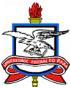 UNIVERSIDADE FEDERAL DO PARÁCAMPUS DE BRAGANÇAFACULDADE DE EDUCAÇÃOCURSO DE LICENCIATURA EM PEDAGOGIA LEICIANY COSTA DA SILVA SANTOSO PLANEJAMENTO EDUCACIONAL E A INFORMÁTICA EDUCATIVA NUMA ESCOLA PÚBLICA DE BRAGANÇA, PARÁBragança, Pará2016